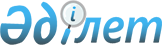 О внесении изменения и дополнений в постановление Правительства Республики Казахстан от 18 февраля 2009 года № 184Постановление Правительства Республики Казахстан от 8 мая 2009 года № 676      Правительство Республики Казахстан ПОСТАНОВЛЯЕТ: 



      1. Внести в постановление Правительства Республики Казахстан от 18 февраля 2009 года № 184 «О Плане законопроектных работ Правительства Республики Казахстан на 2009 год» следующие изменение и дополнения: 



      в Плане законопроектных работ Правительства Республики Казахстан на 2009 год, утвержденном указанным постановлением: 

      строки, порядковые номера 2, 20 и 27, исключить; 

      дополнить строками, порядковые номера 11-1 и 43-1, следующего содержания: 

«11-1 О внесении      МЭБП    Январь   Февраль   Июнь   Кусаинов М.А. 

      изменений и 

      дополнений в 

      Закон Рес- 

      публики 

      Казахстан 

      «О мобилиза- 

      ционной под- 

      готовке и 

      мобилизации»                                                 »; «43-1 О внесении      ГП (по  Сентябрь Октябрь Декабрь  Меркель И.Д. 

      изменений и     соглас- 

      дополнений в    сова- 

      некоторые       нию), 

      законода-       МВД 

      тельные акты 

      Республики 

      Казахстан 

      по вопросам 

      совершенство- 

      вания уголов- 

      ного и 

      уголовно- 

      процессуаль- 

      ного законо- 

      дательства 

      2. Настоящее постановление вводится в действие со дня подписания.        Премьер-Министр 

      Республики Казахстан                       К. Масимов 
					© 2012. РГП на ПХВ «Институт законодательства и правовой информации Республики Казахстан» Министерства юстиции Республики Казахстан
				